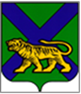 ТЕРРИТОРИАЛЬНАЯ ИЗБИРАТЕЛЬНАЯ КОМИССИЯ ГОРОДА ДАЛЬНЕГОРСКАР Е Ш Е Н И Е12 сентября 2022 г.                  г. Дальнегорск                                  № 506/101О результатах выборов депутатов Думы Дальнегорского городского округа по одномандатному избирательному округу № 18В соответствии со статьями 27 и 81 Избирательного кодекса Приморского края, на основании первых экземпляров протоколов участковых избирательных комиссий об итогах голосования по одномандатному избирательному округу № 18, путём суммирования данных, содержащихся в протоколах участковых избирательных комиссий, территориальная избирательная комиссия города Дальнегорска, на которую решением территориальной избирательной комиссии города Дальнегорска от 22 июня 2022 года № 246/56 «О возложении полномочий окружных избирательных комиссий одномандатных избирательных округов с № 1 по № 21 по выборам депутатов Думы Дальнегорского городского округа на территориальную избирательную комиссию города Дальнегорска» возложены полномочия окружной избирательной комиссии одномандатного избирательного округа  № 18 по выборам депутатов Думы Дальнегорского городского округаРЕШИЛА:Признать выборы депутатов Думы Дальнегорского городского округа по одномандатному избирательному округу № 18 состоявшимися и действительными.Признать избранным депутатом Думы Дальнегорского городского округа по одномандатному избирательному округу № 18 Анташкевича Виталия Николаевича, получившего наибольшее число голосов избирателей, принявших участие в голосовании.Уведомить Анташкевича Виталия Николаевича об избрании его депутатом Думы Дальнегорского округа по одномандатному избирательному округу № 18.Опубликовать настоящее решение, а также общие данные о результатах выборов депутатов Думы Дальнегорского городского округа по одномандатному избирательному округу № 18 в газете «Трудовое слово».Разместить настоящее решение на официальном сайте администрации Дальнегорского городского округа в разделе «Территориальная избирательная комиссия» в информационно-телекоммуникационной сети «Интернет».Направить настоящее решение в Избирательную комиссию Приморского края для размещения на официальном сайте в информационно-телекоммуникационной сети «Интернет».Председатель комиссии		                                        С.Г. КузьмиченкоСекретарь комиссии                                                                  О. Д. Деремешко